Введение.Почему же так важно выяснить, что собой представляет процесс инфляции? Да потому что от этого коварного явления, поглощающего наши сбережения и разрушающего наши финансовые планы, страдают все люди. В настоящее время знания о природе роста цен не менее актуальны, чем знания о первой медицинской помощи.Как экономический феномен инфляция в течение долгого времени  привлекает внимание ученых и исследователей многих государств. К сожалению, на данный момент процесс инфляции изучен не до конца. Инфляция – это такое социально-экономическое явление, которое неоднородно по механизму, причинам и последствиям, что создает некоторые трудности при исследовании его внешней и внутренней структуры и качественных характеристик. Также  изменения, которые происходят как в экономике различных стран, так и в мировой экономике в целом, обуславливают возникновение новых форм, причин и последствий процесса инфляции.Целью данной курсовой работы:  изучить сущность, виды и причины инфляции, на основе чего предложить меры по контролю и уменьшению ее негативных последствий в России. Реализовать поставленную цель  возможно посредством решения таких задач как:−во-первых, определить теоретические основы инфляционных процессов, определить их механизм, выявить основные показатели;−во-вторых, выделить основные виды инфляции, выяснить причины возникновения данного процесса и его последствия, как для экономической, так и для социальной сферы;−в-третьих, проанализировать особенности российских инфляционных процессов, определить современное их состояние и перспективы.−в-четвертых, предложить меры по смягчению влияния инфляционных процессов на социальную и экономическую сферу в РФ.Теоретической и методологической основой написания данной работы послужили научные труды как российских, так и зарубежных деятелей разных сфер науки, а также экономические журналы.Объектом моего исследования является процесс инфляции.Структура курсовой работы обусловлена задачами, целью и характером объекта и предмета исследования. Работа включает в себя введение, две главы, заключение и список использованных источников. Общий объем работы составил- 26 страниц.           1 Теоретические аспекты категории инфляции.1.1 Сущность инфляцииДля нормального функционирования экономики требуется наличие определенного количества денег для обращения. Периодически возникали и продолжают возникать ситуации, в которых сфера обращения наполняется «лишними» деньгами, т.е. количество денег превышает действительную потребность экономики в них. В таких ситуациях говорят, что имеет место инфляция. Инфляция (от лат. inflatio — вздутие) означает переполнение сферы обращения денежными знаками сверх действительной потребности национального хозяйства. [1]Во время инфляции бумажные деньги обесцениваются:По отношению к золоту (при золотом стандарте);По отношению к товарам и услугам;По отношению к денежным знакам других государств.В первом случае повышается рыночная цена золота, во втором - цены на товары и услуги, в третьем - происходит падением курса национальной валюты по отношению к иностранным денежным единицам.Также под инфляцией понимают непрерывный общий рост цен. В этом случае при определении инфляции ключевые слова будут следующие: непрерывность (рост цен происходит постоянно) и общность (повышение цен охватывает все рынки и это характерно для экономики в целом).Еще инфляцию можно определить как форму нарушения равновесия в экономике (дисбаланс спроса и предложения), проявляющийся в общем росте цен и обесценивании денег. Но во время инфляции растут не все цены. На одни товары они могут расти, на другие оставаться стабильными. В основе этих пропорций лежит разное соотношение между спросом и предложением и различная эластичность. Стоит заметить, что не всякое повышение цен служит показателем инфляции. Цены могут повышаться в связи с улучшением качества продукции, изменением общественных потребностей, ограниченностью факторов производства, ухудшением  условий добычи топливно-сырьевых ресурсов. Однако, как правило, это будет не инфляционный, а в какой-то мере логичный, оправданный рост цен на отдельно взятые товары.Так как инфляция представляет собой противоречивый, недостаточно изученный процесс, существует несколько иной взгляд на природу данного явления. По мнению некоторых экономистов, под инфляцией стоит понимать повышение общего уровня цен в экономике. Оспаривая данную точку зрения, Пол Хейне писал, что не следует забывать: изменяются цены не только товаров, но и измерителей их ценности, т.е. денег. Инфляция – это не увеличение размера предметов, а уменьшение  длины линейки, которой мы пользуемся. Он акцентирует внимание на том, что при натуральном обмене (при отсутствии денег) мы никаким образом не столкнулись бы с инфляцией, одновременное повышение всех цен было бы логически невозможно.Бесспорно только одно:  падение покупательной способности денег и повышение цен очень  взаимосвязаны. Инфляция – снижение покупательной силы денег и, можно сказать, это повышение денежных цен на блага. [2]Следует обратить внимание на одно из главных больных мест инфляции - это то, что цены имеют тенденцию подниматься очень неравномерно. Одни молниеносно взлетают, другие поднимаются более умеренными темпами, а третьи вовсе не поднимаются. Один из наиболее наглядных показателей наличия или отсутствия инфляции, ее глубины является показатель индекса цен (индекса стоимости жизни). Показатели инфляции дают количественную оценку инфляционных процессов.Для общего подсчета индекса цен применяются следующие действия:1. Сначала определяется «рыночная (потребительская) корзина» — набор чаще всего употребляемых, типичных благ. Например, в США «рыночная корзина» имеет 300 потребительских товаров и услуг, приобретаемых типичным горожанином. Такая же по названию «корзина» в нашей стране в 1992—2000 гг. содержала несравненно меньшее количество благ: 70 основных продуктов питания, только 20 непродовольственных товаров и минимальный набор платных услуг.2. Устанавливается «базовый период» — стартовый год, от уровня цен которого подсчитываются их изменения в последующее время.3. Подсчитывается совокупная цена рыночной корзины (суммарная цена всего набора товаров и услуг) для базового периода.4. Подсчитывается совокупная цена такой корзины для текущего периода.5. Устанавливается индекс цен — показатель, отражающий относительное изменение общего (среднего) уровня цен (выражается в процентах), по формуле: [3]  , где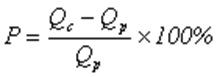 Индекс инфляции играет роль инструмента, позволяющего доказательно обсуждать и решать те или иные экономические проблемы. Нет необходимости связывать возможность расчета индекса инфляции с каким-либо определенным интервалом времени и даже с определенным социально-экономическим строем. Можно формально вычислить индексы инфляции и за весьма длительные промежутки времени. [13]1.2 Основные виды инфляцииВ зависимости от критериев выделяют разные виды инфляции. С точки зрения проявления (первый критерий) различают открытую и подавленную инфляцию.открытая инфляция − свободный и достаточно продолжительный рост цен характерна для стран рыночной экономики, где взаимодействие спроса и предложения способствует открытому неограниченному росту цен. Хотя открытая инфляция и немного искажает рыночные процессы, все-таки она сохраняет за ценами роль сигналов, показывающих производителям и покупателям сферы выгодного приложения капиталов.подавленная инфляция − инфляция, свойственная экономике с централизованным контролем над ценами и доходами. Чрезмерный контроль над ценами не позволяет открыто проявиться инфляции в росте цен. При таких обстоятельствах инфляция начинает носить скрытый характер. Внешние цены остаются стабильными, но так как масса денег возрастает, то их избыток вызывает товарный дефицит.Как результат подавленной инфляции товарный дефицит становится видимой стороной невидимого инфляционного процесса, потому что на такое же количество товаров приходится большее количество денег. В рыночной экономике диспропорция нашла бы естественный выход в виде роста денежных цен.В зависимости от среднегодового прироста цен (второй критерий) выделяют:умеренную (или ползучую) инфляцию, при которой цены поднимаются постепенно и в умеренном темпе (примерно на 10% в год);галопирующую инфляцию, характеризующуюся быстрым ростом цен (примерно 100-150% в год);гиперинфляцию, которая отличается сверхвысоким ростом цен (до 1000% в год).По степени сбалансированности роста цен (третий критерий) существуют два вида инфляции:сбалансированная инфляция. При такой инфляции цены различных товарных групп относительно друг друга остаются неизменными. Данная инфляция не слишком опасна для многих деловых предприятий, просто в какой-то определенный момент все они пропорционально поднимают свои цены. Приходится только периодически повышать цены товаров. Страх потери доходности присущ, свойственен тем фирмам (производители сложной, дорогостоящей продукции, спрос на которую высокоэластичен), которые стоят последними в цепочке повышения цен. Поэтому заниматься таким бизнесом не безопасно, акции данных фирм лучше не покупать.несбалансированная инфляция. Эта инфляция предполагает, что  цены разных товаров каждый раз меняются по отношению друг к другу, притом в различных пропорциях. При несбалансированности инфляции  выигрывают те производители, которые обладают «сверхъестественным чутьем», решая, куда вложить капитал, инвестировать. В таких условиях развитие промышленности не возможно, присутствуют лишь короткие спекулятивно-посреднические операции.По сфере распространения (четвертый критерий) инфляция делится на:локальную инфляцию – инфляция, при которой рост цен происходит на территории одного государства.мировую инфляцию – инфляция, которая охватывает группу стран или всю глобальную экономику.По степени сбалансированности роста цен (пятый критерий) выделяют два вида инфляции:ожидаемую инфляцию  − инфляцию, которая заранее спрогнозирована. Часто является «запланированной» правительством.неожидаемую инфляцию − инфляцию, которая является внезапным скачком цен. Такая инфляция отрицательно влияет на налогообложение и сферу денежного обращения. При ней кредиторская и дебиторская задолженность сильно обесценивается. Это же начинает происходить с потребительским кредитом и  внутренним государственным долгом.1.3 Причины возникновения инфляцииСуществует много причин инфляции. В основе этого явления обычно лежит несоответствие денежного спроса и товарной массы – спрос на товары и услуги превышает величину товарооборота, что создает предпосылки для того, чтобы производители и поставщики поднимали цены, не смотря на уровень издержек. Диспропорции между спросом и предложением, превышение доходов над потребительскими расходами могут порождаться дефицитом государственного бюджета (расходы государства превышают доходы); чрезмерным инвестированием (объем инвестиций превышает возможности экономики); опережающим ростом заработной платы по сравнению с ростом производства и повышением производительности труда; произвольным установлением государственных цен, вызывающим перекосы в величине и структуре спроса; другими факторами.      К важнейшим основным причинам инфляционного роста цен относят следующие:1) инфляционно опасные инвестиции –  преимущественно милитаризация экономики. Военные ассигнования ведут к созданию дополнительного платежеспособного спроса и, следовательно, к увеличению денежной массы. Чрезмерные военные ассигнования обычно являются основной причиной хронического дефицитa государственного бюджета и увеличения государственного долга, для покрытия которого выпускаются дополнительные бумажные деньги.2) диспропорционaльность – несбaлaнсированность госудaрственных расходов и доходов (дефицит государственного бюджета). Не редко данный  дефицит покрывается за счет использования «печатного станка», что приводит к увеличению денежной массы и, в результате, к инфляции.3) инфляция, которая вызвана повышением зарплаты. При определенных обстоятельствах источником инфляции могут стать профсоюзы. Это явление  объясняется тем, что они в определенной степени осуществляют контроль над номинальной зарплатой посредством коллективных договоров. Если происходит повышение зaработной платы в масштабе всей страны и не уравновешивается какими-либо противодействующими факторами, такими, как увеличение объема выпускаемой за один час продукции, то увеличиваются издержки на единицу продукции. Производители отвечают на это сокращением производства товаров и услуг, выбрасываемых на рынок. При неизменном спросе это уменьшение предложения приводит к повышению уровня цен.4) Общее повышение уровня цен связывается современной экономической теорией и изменением структуры рынка в ХХ веке. Структура современного рынка все менее и менее напоминает структуру рынка совершенной конкуренции, и в значительной степени напоминает олигополистическую. Олигoполисты напрямую заинтересованы в усилении «гонки цен» и в создании дефицита (сокращении производства и предложения товаров), так как стремятся поддержать высокий уровень цен. Не желая «испортить» свой рынок снижением цен, монополисты и олигополисты препятствуют росту эластичности предложений товаров и связи с ростом цен. Ограничение притока новых производителей в отрасль олигополия поддерживает длительное несоответствие спроса и предложения.5) Инфляционные ожидания − появления у инфляции самоподдерживающегося характера. Хозяйственные субъекты привыкают к постоянному повышению уровня цен. Население требует повышения заработной платы и запасается товарами, ожидая их скорое подорожание. Производители в свою очередь опасаются повышения цен со стороны своих поставщиков, одновременно закладывая в цену своих товаров прогнозируемый ими рост цен на комплектующие, раскачивая тем самым маховик инфляции. 6) «Импортируемая» инфляция, роль которой возрастает с ростом открытости экономики и вовлечения ее в мирохозяйственные связи той или иной страны. Возможности для борьбы у государства довольно ограничены. Метод ревальвации собственной валюты, иногда применяемый в таких случаях, делает импорт более дешевым. Однако ревальвация делает и дороже экспорт отечественных товаров.1.4 Социально-экономические последствия инфляцииНекоторые экономисты считают, что невысокий уровень инфляции оживляет экономическую конъюнктуру и необходим для экономики как резерв. Однако следует помнить, что пагубность даже небольшого уровня инфляции заключается в том, что она искажает ценовой сигнал.               Экономические решения, учитывающие искаженную ценовую информацию, пусть даже они принимаются по всем правилам рациональности, становятся все менее и менее эффективными. Цены, которые учитывают искаженную  информацию, углубляют диспропорции в экономике и, при прочих равных условиях, темпы инфляции могут перейти на более высокий уровень. [4]
      Более подробно рассмотри последствия данного явления:− Инфляция перераспределяет имущество от кредиторов к дебиторам. Долги в условиях инфляции возвращаются подешевевшими деньгами: при неравномерном росте цен невозможно застраховать ссужаемый капитал, так как невозможно точно рассчитать будущий темп инфляции. 
 	− Инфляция несет нарушение пропорции распределения национального дохода между частным сектором и государством в пользу последнего. Расширяя денежное предложение, государство реализует монопольное право на эмиссию, к примеру, в целях покрытия дефицита бюджета, и повышает темпы инфляции. Покупательная способность населения понижается и получается, что оно недопотребляет часть национального продукта. А покупательная способность государства, наоборот, вырастает на перераспределенную в его же пользу денежную сумму. В итоге, государство посредством эмиссии  облагает население специфическим видом налога - инфляционным налогом (IT), ставка которого равняется темпам инфляции π. Убытки экономических субъектов, держащих свои активы в денежной форме, представляют собой инфляционный налог. Базой такого налогообложения являются реальные денежные запасы M/P или денежная база (С+R).− Инфляция искажает относительные цены, что деформирует факторное распределение доходов и размещение ресурсов, а также снижает эффективность производства и дальнейшего распределения по всей воспроизводственной цепочке.В том числе, инфляция нарушает распределение национального дохода между трудом и капиталом в пользу капитала. Действительно, чем выше темпы инфляции, тем ниже реальная заработная плата, тем меньшей частью национального продукта вознаграждается фактор труда по отношению к фактору капитала. Приходим к выводу, что  при ускорении темпов инфляции доля труда в национальном доходе уменьшается.Инфляция перераспределяет доход государства между получателями трансфертных платежей и участниками производства в пользу последних. Факторный доход участников производства, получаемый в денежной форме, растет пропорционально инфляционному повышению цен. Напротив, номинальный доход в виде пенсий, пособий и других трансфертных выплат, не привязан к изменению цен (в период между индексациями) и его покупательная способность уменьшается быстрее, чем реальный доход участников производства, который при не слишком высокой инфляции может остаться неизменным. Рассмотренные перераспределительные эффекты, создаваемые инфляцией, воздействуют и на поведение экономических субъектов. При высоких темпах инфляции агенты рынка перестают доверять друг другу, включая государство, что усиливает инфляционные ожидания и экономическую нестабильность.Однако более серьезным последствием инфляции для нашего общества, скорее всего, является ущерб, нанесенный данным явлением нашей доброй воле и доверию друг другу.  Пол Хейне в своих трудах писал: «Несколько раз мы уже пытались привлечь ваше внимание к факту, который был хорошо известен Адаму Смиту, но которым часто пренебрегают его современные последователи в области экономической науки. Сотрудничество, являющееся основой общества и цивилизации, требует немалого самоограничения со стороны граждан или готовности учитывать интересы других при достижении своих собственных целей. Если люди придут к выводу, что их обманывают, они легко отбросят сдерживающие этические нормы и будут поступать по отношению к другим так же, как, по их мнению, поступают с ними. Когда к мнимым потерям от инфляции добавляется реальное перераспределение богатства, всеобщее ощущение несправедливости может возрасти до критического уровня. » [5]  2 Инфляционные процессы в России	2.1 Особенности инфляционных процессов в РоссииИсторически инфляция в российской экономике возникла на рубеже 50-х годов 20 века  и  была связана   с   резким   падением   эффективности   общественного производства. Зарождавшиеся инфляционные процессы в нашей стране обуславливались диспропорциями в сложившейся структуре народного хозяйства, предпочтение в которой отдавали изготовлению  средств производства и вооружения при недостаточном тогда уровне промышленного производства потребительских товаров и услуг, слабом развитии сельского хозяйства при огромных и неэффективных инвестициях в него.На  сегодняшний  день  Россия находится  в  процессе  становления  полноценной  рыночной  экономики,  которая  позволит  нашей стране   занять  наиболее  высокое  положение  на  мировой  арене.  Однако,  к  сожалению,  вместе  с   положительными  последствиями,  несущие в себе  современные  преобразования  нашей  экономической  системы,  идут вслед и  негативные:  общая  валютная  нестабильность, экономические  кризисы, диспропорции  платёжного  баланса, девальвация  национальной  валюты и многое другое.Именно в  связи  с  этим,  перед Россией стоит одна  из  наиболее  острых  проблем  современной  экономики − инфляция,  сопровождающаяся как ростом  уровня  цен, так  и  нарушением  пропорций  производства  в  разных  сферах  рынка.  Обычно,  в  результате  долговременного  неравновесия  на  большинстве  рынков инфляция  возникает  в  пользу  спроса,  т.  е.  в  условиях  дисбаланса  между  совокупным  спросом  и  предложением.  Инфляция  основывается  на  расчете  индекса  потребительских  цен  на  товары  и  услуги,  который официально опубликован  Федеральной  службой  государственной  статистики  РФ.Рассмотрим  сведения  об  инфляции  в  России  за  период  с  1995  по  2017  годы.В  таблице  1  указано  изменение  цен  в  процентном  соотношении. Со  знаком  минус показано  уменьшение  цены.  Анализ  динамики  изменения  уровня  инфляции  в  России  с  2008  года  показывает  постепенное  восстановление  экономики  после  кризисных  потрясений  1992,  1998,  2008  годов.  В  течение  2011  года  уровень  инфляции  сохранялся  на  отметке  примерно  6,1  %,  а  в  2012  —  6,6  %.  Это  было  связано  с  возобновлением  экономики  государства  после  кризиса  2008  года. Таблица  2.1 - Изменение  инфляции  в  России  за  2008—2017  гг. [18]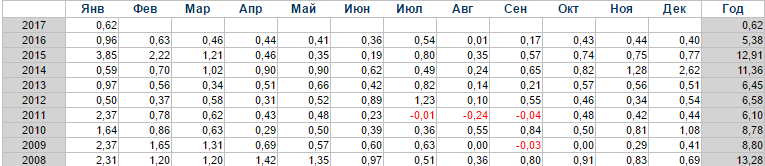 Многие экономисты отмечают, что инфляция в России имеет  следующие  специфические  признаки:1) Рост  цен  на  продукты  первой  необходимости  и  продовольственные  товары.  Индексы  потребительских  цен  продовольственных  товаров  за  период  с  2009  по  2013  гг.  представлены  в таблице 2.2По  данным  таблицы  можно  сказать  о  том,  что  за  такой период  устойчивой  тенденции  к  увеличению  ИПЦ  не  наблюдалось.  Динамика  данного  показателя  весьма  скачкообразна.  И  если  мы  видим  резкое  увеличение  на  6,8  %  в  2010  году,  то  данное  повышение  тут  же  компенсируется  снижением  данного  показателя  в  2011  году  на  9  %.  А  затем  динамика  колеблется  в  пределах  7—7,5  %.  Сравнивая  2013  и  2009  гг.  можно  сказать  о  росте  ИПЦ  на  1,1  %.В 2014 и 2015 кризисных годах мы видим, что инфляция увеличилась по сравнению с 2013 годом более чем в два раза, и стала максимальной в период с 2009. В 2016 году мы наблюдаем снижение уровня цен до 5, 38%.Таблица 2.2 - Индексы  потребительских  цен  на  продовольственные  товары  по  РФ  в  2009—2016  гг. [19]Увеличение затрат на  процесс производства товаров продовольственного назначения ведет к поднятию  общего  уровня  цен  на  эти товары. Например,  рост  тарифов  на  воду и электроэнергию,  использующиеся   в  процессе  производства,  может  оказать определенное  влияние  на  конечную  цену  товара, то есть в  данном  случае  имеет  место  затратный  характер  роста  цен. 2) Рост  тарифов  на  услуги  жилищно-коммунального  хозяйства  (ЖКХ).Но прежде  чем  говорить  о  росте  тарифов  ЖКХ  за  последние  годы, нам стоит  ознакомиться  с  тенденцией  их  роста,  которая берет своё  начало  ещё  с  2000  года  (График 2.1). Среднегодовые  темпы  инфляции  за  9  лет  составили  12,4  %,  а  средние  темпы  роста  тарифов  ЖКХ  —  28,7  %.  К  2010  году  цены  на  коммунальные  услуги  выросли  на  13  %,  в  2011  г.  —  на  11,7  %,  а  в  2012  г.  —  на  12—14  %  (в  зависимости  от  региона).  Однако  рост  цен  на  тарифы  в  2012  году  должен  был  колебаться  в  пределах  от  6  до  6,5  %,  наравне  с  уровнем инфляции. 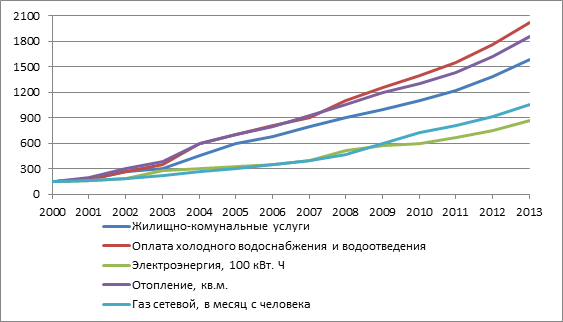 График  2.1.  Динамика  стоимости  отдельных  видов  коммунальных  услуг  для  населения [17]В  2013  году  рост  цен  составил  в  среднем  15  %. Более подробно рассмотрим  с чем же связaн такой стремительный рост цен?− Во-первых,  с  ростом  цен  на  коммунальные  ресурсы,  который  диктуется  естественными  монополистами  в  соответствующих  сферах.− Во-вторых,  с  затратным  характером  роста  цен, так как повышение  цен  происходит  за счёт  увеличения  стоимости  зaтрат  на  оказание  данных  видов  услуг.Следует  также  отметить,  что  рост  цен  на  тарифы  ЖКХ  опережает  как рост  общего  уровня  цен,  так  и  темп  роста  уровня  доходов  населения. [8]3)  Несбалансированность  между  ценами  и  оплатой труда. На  современном  этапе  развития  существующие  диспропорции  объясняются  отсутствием  политики  межотраслевого  баланса. Эта  политика позволяет  соотносить  размер  заработной  платы  с  уровнем  цен  на  различные  товары  и  услуги.4)  Наличие  механизма  инфляционных  ожиданий,  который  превышает  прогнозируемый  и  реальный  уровни  инфляции  и  заставляет  население  «затовариваться»,  создавая  излишний  спрос,  который в свою очередь ведет к  росту  цен.5) Повышение  цен  субъектами  мaлого  и  среднего  бизнеса,  которым  приходится  нелегко  в  условиях  экономики  нашей  страны.  Это  связано  с  экономической  нестабильностью,  высокими  налогами,  ростом  цен  на  издержки  производства,  высокой  ставкой  по  кредитам  и  т.  д.  Предпринимателям  не  выгодно  снижать  цены  на  продукцию,  себестоимость  которой  обходится  недёшево.6) Рост  цен за счёт  импорта  товаров.Современные  экономики открыты,  в  том  числе  и  экономика  нашей  страны,  а это приводит  к  расширению  рынка  и  производственных  связей и  к  риску  возникновения  инфляции импорта.  В  нашей стране  такой риск  очень   велик,  так как   в  нашу страну  ввозится   очень  широкий  круг  товаров. Эти товары  имеют  более  низкое  качество  по  сравнению  с  иностранными  конкурентами.  Так,  например,  до  вступления  России  в  ВТО  таможенная  пошлина  на  ввоз  иномарок  составляла  30  %  в  целях  поддержки  отечественного  автопрома,  а  на  сегодняшний  день  составляет  25  %.  Но,  к  сожалению,  снижение  импортных  пошлин  не  понижает  цену,  а  увеличивает  доходы  продавцов,  которые  не  стремятся  снижать  торговые  наценки. Особенности  инфляционных  процессов в  России, которые перечислены выше, свидетельствуют  об  их  немонетарном  характере,  т.е. о  независимости  от  сферы  обращения денег.  2.2.Антиинфляционная политика в России: современное состояние, прогноз и перспективы.Поскольку рыночные отношения в России только формируются, необходимо, прежде всего, определиться с целями и границами реформ, проводимых в стране с учетом социально-экономических последствий. В связи с этим финансовая стратегия государства должна быть направлена на создание предпосылок финансовой стабилизации и экономического роста в условиях рыночных отношений с использованием экономических методов государственного регулирования. [10]Цель антиинфляционной политики государствa заключается в установлении контроля над инфляцией. Данная политика нацелена на достижение приемлемых для народного хозяйства темпов инфляционного роста. Самыми важными задачами задaчей в борьбе с инфляцией является преодоление экономического спада, кризиса неплатежей, спада инвестиционной активности, формирование стабильной рыночной инфраструктуры. Оздоровление экономики связано с поддержкой приоритетных отраслей народного хозяйства, стимулированием экспорта редукции, в том числе экспорта вооружений, разумной протекционистской политикой и политикой валютного курса, что способствует решению вопросов конкурентоспособности отечественных товаров, а не спаду производства, как это происходит при установлении «коридора» допустимого изменения валютного курса.Основными  направлениями  данной  политики  являются:1.  Стимулирование  конкуренции  и  создание  благоприятных  условий  для  роста  конкурентоспособности  отечественных  производителей,  которые  могут  представлять  на  рынке  более  качественные  и  доступные  для  российского  потребителя  товары  и  услуги;2.  Уменьшение влияния монополий;3.  Установление  лимитов  в  росте  тарифов  на  услуги  ЖКХ,  от  повышения  которых  напрямую  зависит  рост  цен;4.  Установление  необходимого  соотношения  между  экспортом  и  импортом,  количественное  увеличение  первого;5.  Правовое  регулирование  товарных  наценок,  их  снижение;6.  Увеличение  устойчивости  национальной  валюты,  как  на  внутреннем,  так  и  на  внешнем  рынках.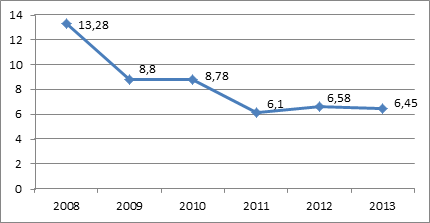 График  2.2  Уровень  инфляции  в  России,  % [11]На  макроуровне  антиинфляционная  политика  РФ  должна  ориентироваться  на  стимулирование  и  поддержание  экономического  роста,  на  структурные  и  иные  преобразования  сферы  национального  производства,  привлечение  инвестиций  в  области  науки  и  инноваций,  а  также  сокращение  оттока  денежных  средств  за  границу.Эффективность  политики  государства  по  борьбе  с  инфляцией  можно  увидеть  на  следующем  графике,  в  котором  показаны  уровни  инфляции  за  период  с  2008  по  2013  гг. На  рисунке  2  видно,  что  с  2008  года  уровень  инфляции  резко  снизился  с  13,28  %  до  8,8  %  2009  году.  Этого  удалось  достичь  благодаря  снижению  цен  на  ячмень  и  пшеницу,  посредством  введения  высоких  экспортных  пошлин  на  данный  вид  продукции,  и  снижению  импортных  пошлин  на  производные  товары  (молоко,  сыр,  масло).  Повышение  цен именно на  основные  продовольственные  товары  вызвало  значительный  рост  уровня  инфляции,  поэтому благодаря  принятым  мерам  удалось  снизить  уровень  инфляции. Дальнейшее  сокращение  уровня  инфляции  до  6—6,5  %  связано  с  недостаточным  потребительским  спросом,  уменьшением  притока  капитала,  а  также  укреплением  курса  валюты.  Кроме  этого, государство  активно  сдерживает  рост  цен  на  продовольствие  и  лекарства,  а  в  будущем,  возможно,  сможет  существенно  повлиять  на  тарифы  коммунальных  служб.На данный момент Росстат сообщает, что с начала января текущего года потребительские цены выросли на 2,1%. Недельная инфляция за период с 20 по 26 января 2015 года уменьшилась до 0,6% — с 0,7% неделей ранее.Инфляция за январь 2015 года превысила 2%, а в годовом выражении составила 13,1%. По итогам 2015 года этот показатель инфляции может составить около 12%. Такое заявление сделал глава Минэкономразвития Алексей Улюкаев —передает ТАСС. [16]Антиинфляционная политика в России основывается на сочетании инструментов монетарной и бюджетно-фискальной политик. Особого внимания заслуживает уникальность национальной экономики и менталитета наших сограждан, которым еще пару десятилетий назад приходилось жить в условиях плановой экономики. В свете этого правительству требуется разработка  соответствующего комплекса мер, призванного подавить инфляцию. Среди заслуживающих внимания приемов, используемые в ходе проведения антиинфляционной политики РФ, следует выделить создание стабилизационного фонда. Наличие такого фонда поможет извлекать из обращения часть денежной массы, которая негативно отражается на экономике, и в это же время позволяет создавать запасы финансовых ресурсов значительных объектов, благодаря которым Россия сможет превратиться в значимого и уважаемого игрока на международном финансовом рынке. [12]Заключение.На данный момент инфляция является одним из  самых  опасных процессов, которые отрицательно воздействуют на  финансы,  денежную  и  экономическую систему  в  целом.  Инфляция  подразумевает снижение   покупательной способности денег, она подрывает возможности  хозяйственного  регулирования, сводит   на   нет   усилия   по   проведению   структурных   преобразований, восстановлению нарушенных пропорций.По  своему  характеру,  интенсивности,  проявления  инфляция  бывает очень разной,  хотя и обозначается одним термином. Инфляционные  процессы не могут рассматриваться как результат только какой-то определенной  политики (политики  расширения  денежной   эмиссии   или   дефицитного   регулирования производства), ибо рост  цен  оказывается  неизбежным  результатом  глубинных процессов в экономике, объективным следствием нарастания диспропорций  между спросом  и  предложением,  производством  предметов  потребления  и  средств производства, накоплением и потреблением и т.д. В итоге, к сожалению, процесс  инфляции носит весьма устойчивый характер.Инфляция имеет ряд отрицательных последствий. Например, обесценение  сбережений  населения, снижение реальных доходов  населения,  потеря  у производителей   заинтересованности   в   создании   качественных   товаров, ухудшение условий жизни преимущественно у  представителей социальных групп (пенсионеров,  служащих,  студентов, доходы которых формируются за счет госбюджета).Страны с развитой рыночной экономикой рассматривают процесс инфляции как неотъемлемую часть хозяйственного механизма. Но в таких странах инфляция не представляет серьезной  угрозы,  потому что  там  отработаны  и достаточно  широко   используются   методы  ее регулирования. В последние годы в  таких странах, как США,  Японии,  также в странах Западной Европы преобладает тенденция замедления темпов инфляции. В отличие  от  западных стран  в  России  и  других  странах,  осуществляющих преобразование    хозяйственного     механизма,     инфляционный     процесс, к сожалению, возрастает.  Такой необычный, специфический тип инфляции, плохо поддается сдерживанию  и  какому-либо регулированию.Инфляцию поддерживают инфляционные ожидания, нарушения  народнохозяйственной сбалансированности     (дефицит     госбюджета,     отрицательное     сальдо внешнеторгового баланса, возрастающая внешняя задолженность,  излишняя  денежная масса в обращении).Управление  инфляцией  представляет   одну из важнейших   проблем экономической политики. При  этом надо учитывать достаточно многосложный характер инфляции. В ее основе лежит множество факторов. При   всей   значимости   сокращения государственных расходов, постепенного  сжатия  денежной  эмиссии  требуется проведение широкого комплекса  антиинфляционных  мероприятий.  Среди  них  можно выделить такие, как стабилизация  и  стимулирование  производства,  совершенствование  налоговой системы,  создание  рыночной   инфраструктуры,   повышение   ответственности предприятий за результаты хозяйственной  деятельности,  изменение  обменного курса рубля, проведение определенных мер по регулированию цен и доходов.Таким образом, нормализация денежного обращения и противодействие  инфляции  требуют выверенных,  гибких  решений,  настойчиво  и  целеустремленно  проводимых  в жизнь.Список использованных источников:1. Булатов А.С. Экономика. /Издательство БЕК,2015. − 632с.2. Борисов Е.Ф. Экономическая теория: Учебник. — 3-е изд., перераб. и доп. —М.: Юрайт-Издат, 2016.  − 399 с.3.Сафрончук // Курс экономической теории: учебник – 5-е исправленное, дополненное и переработанное издание. – Киров: АСА, 2014. – С. 552 − 583.4.Самуальсон П. Экономика. М.: Прогресс, 20135. Орлов А.И. Эконометрика. М.: Экзамен, 2013. — 576 с.6. Корнаи, Янош. Путь к свободной экономике. М., Экономика, 20147. Новожилов В. Пределы инфляции //Экономическая газета. 2013. №38.Клименко А., Румынина В. Обществознание. 4-е изд., стереотип. — М.: рофа, 2014. − 480 с.9.Камаев В. Д. Экономика и бизнес. М.: изд-во МГТУ, 2013.10. Красавина Л.Н.  Инфляция и антиинфляционная политика в России. Москва, Финансы и Статистика, 2014 г. − 307с.11.Лившиц А. Я. Введение в рыночную экономику. М., 201512. Жуков Е. Ф. Общая теория денег и кредита. М.: Банки и биржи. 2013.13.Чепурин М Н. Курс экономической теории. Киров: АСА, 2014. 14. Чувакова С.Г. Антиинфляционная политика // Нац. интересы: приоритеты и безопасность. - 2014. - №23. 15. Хейне.П. Экономический образ мышления. / Издательство "Каталаксия" для серии Библиотека студента по заказу Академии педагогических наук и Московского психолого-социального института, 2015. − 704 с.16.Современная инфляция: истоки, причины, противоречия. М.: Мысль, 198017. Научный  журнал  «Киберленика» URL:http://cyberleninka.ru/article/n/inflyatsiya-v-rossii-faktory-i-tendentsii 18. Экономический  журнал  «Timesnet»:Сущность  и  причины  инфляции  в  России. URL:  http://timesnet.ru/economy/3660/19. Евразийская экономическая статистика. URL: http://www.eurasiancommission.org/ru/act/trade/catr/ett/Pages/default.aspx20. Таблицы месячной и годовой инфляции в РоссииURL: https://www.statbureau.org/ru/russia/inflation-tables21. Антиинфляционная политика России: основные подходы URL: http://politdozor.ru/antiinflyatsionnaya-politika-rossii-osnovnjye-podhodjy.html22. Запасайтесь! Улюкаев озвучил новый прогноз Минэкономразвития по инфляции в 2015 году. «Она может составить 12%»URL: http://ura.ru/news/105219996523. Жилищно-коммунальное хозяйство: Москва vs Россия URL: http://www.raexpert.ru/researches/city/hcs2015/part124. Уровень инфляции в Российской ФедерацииURL: http://уровень-инфляции.рф25. Индексы потребительских цен по Российской Федерациив 2008 - 2016 гг.URL: http://www.gks.ru/free_doc/new_site/prices/potr/tab-potr1.htm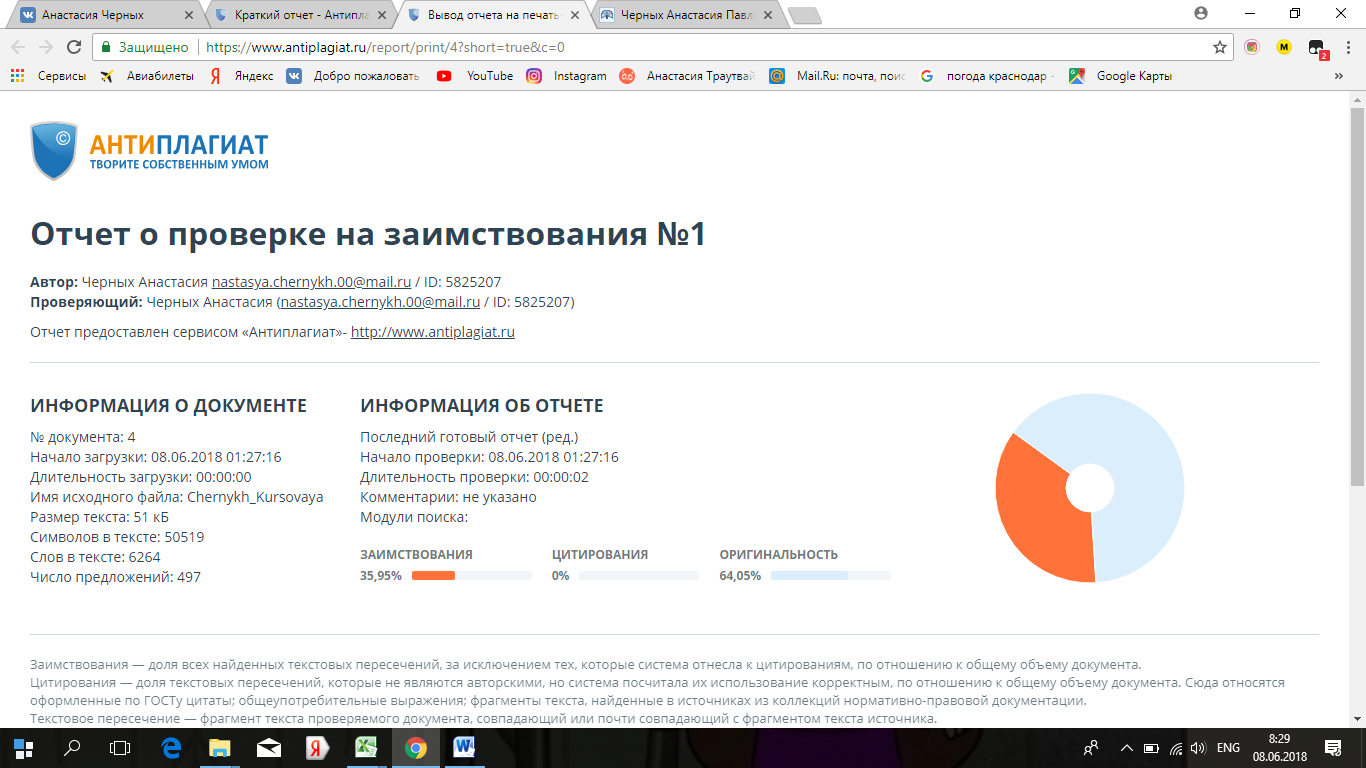 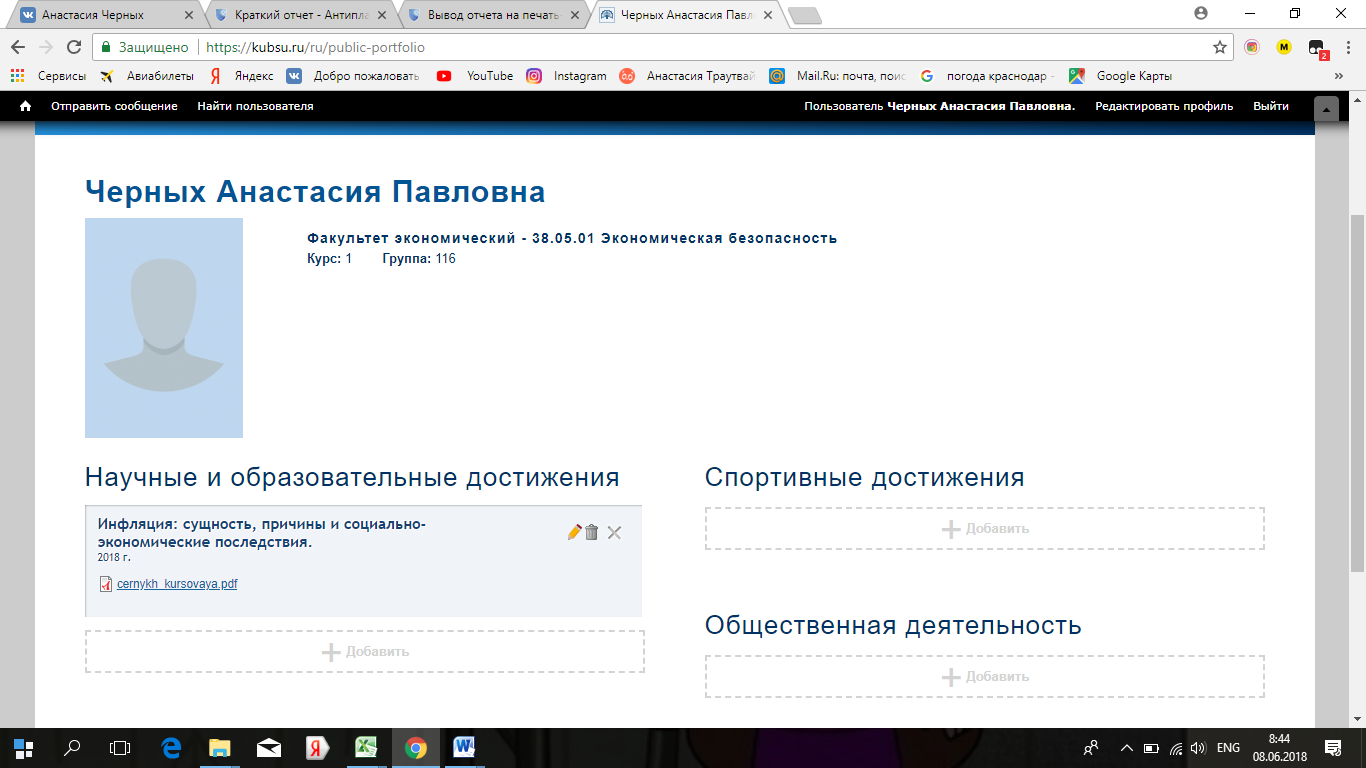 P– темп инфляцииQp– индекс цен прошедшего годаQc– индекс цен текущего года20092010201120122013201420152016100,55102,07100,67100,88100,75103,25101,18100,58